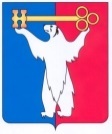 АДМИНИСТРАЦИЯ ГОРОДА НОРИЛЬСКАКРАСНОЯРСКОГО КРАЯПОСТАНОВЛЕНИЕ21.07.2021	                               		г. Норильск 			              	№ 363О внесении изменений в постановление Администрации города Норильска 
от 25.08.2015 № 442В целях приведения Административного регламента предоставления муниципальной услуги по принятию решения о предварительном согласовании предоставления земельных участков, находящихся в государственной или муниципальной собственности, в соответствие с Федеральным законом от 27.07.2010 
№ 210-ФЗ «Об организации предоставления государственных и муниципальных услуг», а также в связи с внутриструктурными изменениями в Администрации города Норильска,ПОСТАНОВЛЯЮ:1. Внести в Административный регламент предоставления муниципальной услуги по принятию решения о предварительном согласовании предоставления земельных участков, находящихся в государственной или муниципальной собственности, утвержденный постановлением Администрации города Норильска 
от 25.08.2015 № 442 (далее – Административный регламент), следующие изменения:1.1. Абзац десятый пункта 2.6 Административного регламента изложить в следующей редакции:«- Устав городского округа город Норильск;».1.2. В подпункте 2.7.1.7 Административного регламента:1.2.1. Абзацы одиннадцатый – четырнадцатый изложить в следующей редакции:«Документы, указанные в настоящем подпункте, предоставляются в Управление:- в оригиналах (документы, указанные в абзацах втором, третьем, четвертом, шестом, седьмом, девятом, десятом настоящего подпункта) и копиях (документы, указанные в абзацах пятом, шестом (в отношении документов об образовании, выданных на территории Российской Федерации), восьмом настоящего подпункта - предоставляются по желанию Заявителя) - при личном обращении Заявителя для получения муниципальной услуги;- в оригиналах (документы, указанные в абзацах шестом, седьмом, девятом, десятом настоящего подпункта), в копиях, заверенных в соответствии с действующим законодательством (документы, указанные в абзацах втором, третьем, четвертом, шестом настоящего подпункта), и копиях (документы, указанные в абзацах пятом, шестом (в отношении документов об образовании, выданных на территории Российской Федерации), восьмом настоящего подпункта, - предоставляются по желанию Заявителя) - при направлении Заявителем документов для получения муниципальной услуги посредством почтового отправления, либо в форме электронных документов по электронной почте или посредством единого портала государственных и муниципальных услуг и (или) регионального портала государственных и муниципальных услуг.Документы (их копии или сведения, содержащиеся в них), указанные в абзацах третьем, пятом, шестом (в отношении документов об образовании, выданных на территории Российской Федерации), восьмом настоящего подпункта, запрашиваются Управлением в органе государственной власти, органе местного самоуправления либо подведомственной органу государственной власти или органу местного самоуправления организации, в срок не позднее 5 рабочих дней со дня получения заявления, если они не были предоставлены Заявителем по собственной инициативе.». 1.3. Подпункты «б» - «в» пункта 2.10 Административного регламента изложить в следующей редакции:«б) наличие ошибок в заявлении о предоставлении муниципальной услуги и документах, поданных заявителем после первоначального отказа в приеме документов, необходимых для предоставления муниципальной услуги, либо в предоставлении муниципальной услуги и не включенных в представленный ранее комплект документов (за исключением документов, указанных в подпунктах «д» - «ж» пункта 2.7, абзацах третьем, пятом, шестом (в отношении документов об образовании, выданных на территории Российской Федерации), восьмом подпункта 2.7.1.7 пункта 2.7 Административного регламента);в) истечение срока действия документов или изменение информации после первоначального отказа в приеме документов, необходимых для предоставления муниципальной услуги, либо в предоставлении муниципальной услуги (за исключением документов, указанных в подпунктах «д» - «ж» пункта 2.7, абзацах третьем, пятом, шестом (в отношении документов об образовании, выданных на территории Российской Федерации), восьмом подпункта 2.7.1.7 пункта 2.7 Административного регламента);».1.4. Подпункт 1 пункта 3.3 Административного регламента изложить в следующей редакции:«1) основанием для начала административной процедуры является рассмотрение документов, указанных в подпунктах «д» - «ж» пункта 2.7, абзацах третьем, пятом, шестом, восьмом подпункта 2.7.1.7 пункта 2.7 Административного регламента, полученных в рамках межведомственного взаимодействия;».1.5. Подпункт 2 пункта 3.4 Административного регламента изложить в следующей редакции:«2) специалист отдела РЗУ в течение 3 рабочих дней с даты поступления документов в рамках межведомственного взаимодействия в Управление запрашивает повторно документы (их копии или сведения, содержащиеся в них), указанные в подпунктах «д» - «ж» пункта 2.7, абзацах третьем, пятом, шестом (в отношении документов об образовании, выданных на территории Российской Федерации), восьмом подпункта 2.7.1.7 пункта 2.7 Административного регламента, в государственных органах, органах местного самоуправления и подведомственных государственным органам или органам местного самоуправления организациях, в распоряжении которых находятся указанные документы в соответствии с нормативными правовыми актами Российской Федерации, нормативными правовыми актами субъектов Российской Федерации, муниципальными правовыми актами;».1.6. В абзацах четвертом и пятом пункта 5.2 Административного регламента слова «заместитель Главы города Норильска по собственности и развитию предпринимательства» заменить словами «заместитель Главы города Норильска по земельно-имущественным отношения и развитию предпринимательства» в соответствующих падежах.2. Опубликовать настоящее постановление в газете «Заполярная правда» и разместить его на официальном сайте муниципального образования город Норильск.3.  Настоящее постановление вступает в силу после его опубликования в газете «Заполярная правда». Глава города Норильска							                Д.В. Карасев